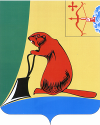 ТУЖИНСКАЯ РАЙОННАЯ ДУМАКИРОВСКОЙ ОБЛАСТИРЕШЕНИЕпгт ТужаО внесении изменений в решение Тужинской районной Думы от 24.07.2009 № 42/353 «О Порядке установки в Тужинском районе мемориальных досок и других памятных знаков»	В соответствии с Федеральным законом от 06.10.2003 № 131-ФЗ «Об общих принципах организации местного самоуправления в Российской Федерации» районная Дума РЕШИЛА:	1. Внести в решение Тужинской районной Думы от 24.07.2009  № 42/353, которым утвержден Порядок установки в Тужинском районе мемориальных досок и других памятных знаков (далее – Порядок), следующие изменения:	1.1. Абзац третий раздела I Порядка дополнить словами «, а также о месте жительства (работы) увековечиваемого лица»	1.1. В разделе II Порядка:	а) в абзаце одиннадцатом слова «в Управление по социальным вопросам администрации района» заменить словами «в отдел социальных отношений администрации района»;	б) в абзаце двадцать втором слова «Управление по социальным вопросам администрации района (далее – Управление)»  заменить словами «отдел социальных отношений администрации района (далее – Отдел)».	1.2. В абзацах третьем и седьмом раздела IV Порядка слово «Управление» заменить словом «Отдел».	1.3. В Охранное обязательство содержателя мемориальной доски (другого памятного знака), утвержденного Приложением № 1 к Порядку, внести следующие изменения: а) в преамбуле слова «Управлению по социальным вопросам  администрации Тужинского муниципального района, именуемому в дальнейшем «Управление»» заменить словами «отделу социальных отношений администрации Тужинского муниципального района, именуемому в дальнейшем «Отдел»»;б)  в подпунктах 1.1, 1.3 пункта 1, подпунктах 2.1, 2.6 пункта 2 слово «Управления» заменить словом «Отдела»;в) в подпунктах 2.4, 2.10 пункта 2 слово «Управление» заменить словом «Отдел»;г) в подпункте 2.7 пункта 2 слово «Управлению» заменить словом «Отделу»;д) в подпункте 2.8 пункта 2 слово «Управлением» заменить словом «Отделом»;е) в пункте 3 слово «Управлении» заменить словом «Отделе»;ж) в подписях сторон слова «Начальник Управления по социальным вопросам администрации Тужинского муниципального района» заменить словами «Начальник отдела социальных отношений».1.4. В акт технического состояния  мемориальной доски (памятного знака), утвержденного приложением № 2 к Порядку, внести следующие изменения: слова «Управление по социальным вопросам администрации Тужинского муниципального района» и «Начальник Управления по социальным вопросам администрации Тужинского муниципального района» заменить соответственно словами «отдел социальных отношений администрации района» и «Начальник отдела социальных отношений».2. Настоящее решение вступает в силу со дня его официального опубликования.Глава Тужинского района		Л.А.Трушкова26.06.2013№31/220